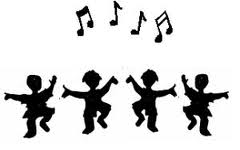 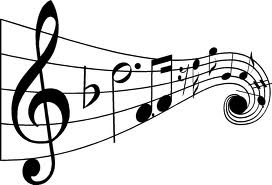 St. Patrick’s National School Annual Variety Show!Theme of ‘Ireland’This year’s Variety Show will take place on Tuesday 15th March from 9.30-12.30 approx.  Teas and coffees will be available to parents at interval.  Performances will take place as follows:Junior Infants - 2nd Classes will take place from 9.30-10.45; and3rd – 6th Classes from 11.15-12.30.  So children start rehearsing your Variety Show pieces…that song, dance, poem, musical instrument, gymnastics, drama sketch or anything else you fancy!!Please tick the appropriate box of what you will be performing on the day.  You can perform in a group or individually, but all group members must have this form prepared.Music can be supplied via CD or iPod, and must be ready for rehearsal on Fri. 11th March.Child’s Name:		______________________________________________If part of a group, who else is in the group? _________________________________________Class:		____________________________________________________Parent/Guardian’s Signature ________________________________________PLEASE RETURN THIS FORM TO YOUR TEACHER NO LATER THAN 11th MarchType of PerformanceTick✓Brief description of what you will be performing and how much time you’d like on the stage!SongDancePoemSketch comedyMusical InstrumentMagic TrickSporty TalentPrepare a picture for hallOther